The Presbytery of  	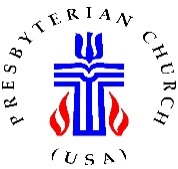 Joseph S. Lee	Erica Rader	890 Meridian WayExecutive Presbyter	Stated Clerk	,   95125joey@sanjosepby.org	erica@sanjosepby.org	Telephone: (408) 279-0220		 	Fax: (408) 279-5261At-Large Clergy Information FormName: 		______________________________		Date: ___________________________Home Address:	______________________________		Name of spouse/partner (if applicable):		______________________________		________________________________Home Phone:	______________________________		Name of child(ren) (if applicable):Employer:	______________________________		________________________________Position:		______________________________ 		________________________________Work Phone:	______________________________		________________________________Email: 	   	______________________________		________________________________1.  Where do you regularly worship? ____________________________________________________________2.  Are you a Parish Associate?   ____  Yes   ____ No   If yes, at which church? ____________________________Did the Session affirm your Parish Associate status for this year?  ____  Yes   ____ No3.  When did you last take the Presbytery Mandated Reporter and Abuse/Misconduct Prevention Training?_____________ (month/year)4.  Are you currently serving in a validated ministry?  ____ Yes      ____ NoIf yes, when was the last time Presbytery reviewed your validated position?  _____________ (month/year)5.  Are you currently serving in a position that you would like us to consider validating?  ____  Yes   _____ No6.  If you answered “Yes” to question 4 or 5, please provide the following information:a. Position/Employer: ________________________________________________________________________b. Duties: ______________________________________________________________________________________________________________________________________________________________________________________________________________________________________________________________________c. “Effective salary” (salary + housing + other cash benefits): _________________________________________d. If you are not a Board of Pensions member, do you have health insurance?  ____ Yes      ____ No7.  At ordination, we promised to “be active in government, serving in the governing bodies of the Church.”  How you have been involved in Presbytery, Synod, or General Assembly activities?______________________________________________________________________________________________________________________________________________________________________________________8.  What other Presbytery, Synod, or General Assembly activities are you interested in participating in, if any? ______________________________________________________________________________________________________________________________________________________________________________________9.  Are you willing to be considered for occasional guest preaching opportunities?   ____ Yes    ____ No10.  Are you willing to be considered for interim/pulpit supply/temporary supply opportunities:  ____ Yes   ____ No11.  Please let us know how we could best provide support to you: _________________________________________________________________________________________________________________________________________________________________________________________________________________________________________________________________________________12.  Do you have any other needs, comments or suggestions?_________________________________________________________________________________________________________________________________________________________________________________________________________________________________________________________________________________Thank you!